Tapijttegels 50 x 50 cmMeting: m², per vierkante meter, volgens typeMeetcode: netto oppervlakteMateriaalGetufte tapijttegel 50 x 50 cm met gedessineerde getextureerde lussenpool uit 100% polyamide 6.De tapijttegel is geïnspireerd op steeds veranderende wolkenformaties en het rijke spectrum van licht en kleuren en zijn verkrijgbaar in een brede waaier van tonale tinten, van donker tot heel licht.Het tapijt bevat meer dan 62%  gerecycled content per gewicht.Bij de productie wordt uitsluitend gebruik gemaakt van groene stroom die afkomstig is van hernieuwbare bronnen. Dit maakt deel uit van een effectief milieubeheersysteem dat ISO 14001 gecertificeerd is.Het tapijt dient te voldoen aan de Reach richtlijn, de Agbb en de 01350 Indoor Air Quality standard.De fabriek die het tapijt produceert dient ISO 9001, SA 8000 en OHSAS 18001 gecertificeerd te zijn.De Life Cycle Assestment (LCA) van de tapijttegel is gedocumenteerd in een individuele milieuverklaring (EPD).Technische eigenschappen volgens EN 1307 Technische eigenschappen volgens EN 14041BREEAM ratings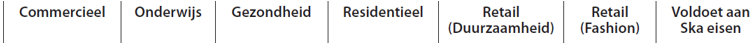 Uitvoering en plaatsingDe plaatsing van de tapijttegels beantwoordt aan de leidraad TV 241, hoofdstuk 7, voor de goede uitvoering van soepele vloerbekleding van het WTCB.Indien de tegels geplaatst worden op een verhoogde vloer dient deze conform te zijn aan de leidraad TV 230 van het WTCB.De bouwheer voorziet een ruimte om het product horizontaal te stockeren in een droog en verlucht lokaal waar de temperatuur minstens 18 °C bedraagt. Tijdens de opslag moet men ervoor zorgen dat de dozen plat liggen, en regelmatig gestapeld zijn. Stapel geen kartons rechtop.Het is van essentieel belang dat in het leggebied een stabiele temperatuur van 18 tot 27°C en een relatieve luchtvochtigheid van maximaal 75% heerst 48u voor, tijdens en 24u na het plaatsen. Voor de installatie moeten de tapijttegels minstens 24u lang in open dozen, die niet meer dan 6 dozen hoog worden gestapeld, kunnen acclimatiseren.Indien de dozen voor plaatsing gestockeerd of vervoerd werden bij temperaturen <10 °C dienen deze 48u te acclimatiseren.Zorg voor een minimale vloertemperatuur van 15 °C en een relatieve luchtvochtigheid van maximaal 75%, bij het egaliseren en het verlijmen. De ondervloer moet conform de WTCB adviezen zijn, te weten TV 189 en TV 193 en volledig vrij zijn om de werkzaamheden te kunnen starten. De plaatsing van de vloerbekleding omvat eveneens:Het herstellen van zandcement dekvloeren met aangepaste reparatiemortels met een drukvastheid van ≥ 30 N/mm2 gemeten volgens NEN-EN 13892-2:2002 na 28 dagen en een buigsterkte van ≥ 8 N/mm² gemeten volgens NEN-EN 13892-2:2002 na 28 dagen. Deze hoeft tevens het label EC1+ alsook het label “90% minder stof” te hebben.Het herstellen van anhydriet dekvloeren met aangepaste reparatiemortels op basis van Calciumsulfaat-Alpha-Halfhydraat met een drukvastheid van > 20,0 N/mm² en buigsterkte van 8,0 N/mm² volgens NEN-EN 13892-2:2002 na 28 dagen, toe te passen bij navraag aan de fabrikant tevens het label EC1+ alsook het label “90% minder stof” te hebben.Het controleren volgens de C.M.-methode van het vochtigheidsgehalte van de dekvloer. Voor een hechtende dekvloer moet eveneens het vochtigheidsgehalte bepaald worden van het isolatiebeton en van de draagvloer.Het maximaal toegelaten vochtgehalte is 2,0% voor cementgebonden dekvloeren en 0,5% voor anhydriet dekvloeren.Bij het gebruik van vloerverwarming is het maximaal toegelaten vochtgehalte 1,8% voor cementgebonden dekvloeren en 0,3% voor anhydriet dekvloeren.Bij plaatsing op vloerverwarming dient het opstartprotocol van de vloerverwarming volledig te zijn uitgevoerd conform de richtlijnen van de leverancier en de TV241 punt 7.2.6. Een dag voor het egaliseren de verwarming uitschakelen; minimaal 24 uur na het plaatsen van de vloerbekleding de verwarming weer inschakelen, in stappen van maximaal 5 °C watertemperatuur per dag. De voegen van de chape dienen in de vloerbekleding overgenomen te worden conform de richtlijnen van de TV 241 punt 7.2.5.De dekvloer wordt gereinigd en stofvrij gemaakt alvorens de primer aan te brengen.Zandcement dekvloerEr wordt steeds een primer aangebracht; de primer is aangepast aan de aard van de dekvloer en aan de aard van de egalisatieproducten. De primer heeft een soortelijk gewicht van 1,01 kg/l en een verbruik van 50-75 gr/m² bij gesloten ondervloeren en 100-200 gr/m² bij zuigende ondervloeren en dient tevens het label EC1+ conform EN 13999-2/4 alsook het “eco”-label te hebben.Het verplicht egaliseren van de volledige oppervlakte in een minimale laagdikte van 2 mm, met een drukvastheid van > 34,0 N/mm² en buigsterkte van 9,0 N/mm² volgens NEN-EN 13892-2:2002 na 28 dagen, toe te passen bij navraag aan de fabrikant tevens het label EC1+ alsook het label “90% minder stof” te hebben. Deze zal een verbruik hebben van 1,5 kg/m² per mm laagdikte met een verpakking van 23 kg.Bestaande egalisatieproducten die geen primer behoeven met een drukvastheid van > 33,0 N/mm² en buigsterkte van 11,0 N/mm² volgens NEN-EN 13892-2:2002 na 28 dagen, toe te passen bij navraag aan de fabrikant tevens het label EC1+ alsook het label “90% minder stof” te hebben. Deze zal een verbruik hebben van 1,5 kg/m² per mm laagdikte met een verpakking van 23 kg.Anhydriet dekvloerHet voorstrijken van de dekvloer uit synthetisch anhydriet met een aangepast voorstrijkmiddel op basis van acrylaatdispersie en een soortelijk gewicht van 1,01 kg/l en een verbruik van 50-75 gr/m² bij gesloten ondervloeren en 100-200 gr/m² bij zuigende ondervloeren dient tevens het label EC1+ conform EN 13999-2/4 alsook het “eco”-label te hebbenDit product moet aanbevolen zijn door de vloerbekledingsfabrikant.Het verplicht egaliseren van de volledige oppervlakte in een minimale laagdikte van 2 mm, met een egalisatie op basis van Calciumsulfaat-Alpha-Halfhydraat met een drukvastheid van > 35,0 N/mm² en buigsterkte van 9,0 N/mm² volgens NEN-EN 13892-2:2002 na 28 dagen, toe te passen bij navraag aan de fabrikant tevens het label EC1+ alsook het label “90% minder stof” te hebben. Deze zal een verbruik hebben van 1,5 kg/m² per mm laagdikte met een verpakking van 23 kg.Bestaande egalisatieproducten die geen primer behoeven op basis van Calciumsulfaat-hemidraat met een bijzonder hoog gehalte aan kunststofbindmiddelen met een drukvastheid van > 30,0 N/mm² en buigsterkte van 11,0 N/mm² volgens NEN-EN 13892-2:2002 na 28 dagen, toe te passen bij navraag aan de fabrikant tevens het label EC1+ alsook het label “90% minder stof” te hebben. Deze zal een verbruik hebben van 1,5 kg/m² per mm laagdikte met een verpakking van 23 kg.De laagdikte en weerstand van de egalisatie is in functie van de permanente puntbelasting en de aard van het verkeer.Voor het bekomen van een effen oppervlakte zal de egalisatielaag worden opgeschuurd.Gebruik in één ruimte bij één kleur, dezelfde batchnummers om kleurverschillen te voorkomen.De tegels worden geplaatst conform de installatierichtlijnen en volgens het gevraagde patroon.De tegels dienen verlijmd te worden met een daartoe geschikte verhuislijm volgens de richtlijnen van de fabrikant. De lijm bestaande uit een acrylaatdispersie, heeft een soortelijk gewicht van 1,04 kg/l en een verbruik van 50-100 gr/m² voor gesloten ondergronden en 100-150 gr/m² voor poreuze ondergronden. Tevens dient de lijm het label EC1 Plus te hebben. Het lijmbed dient volledig transparant opgedroogd te zijn alvorens de tegels geplaatst worden waarna deze nog zorgvuldig aangewalst worden.Bij extreem zware belasting is een vast verlijming aanbevolen.Opkuisen en reinigen van de vloerbekleding, inbegrepen het verwijderen van de overtollige kit.De tegels worden tegen de wand afgewerkt in functie van de gekozen plint.BeschermingDe vloerbekleding dient gedurende de volledige duur van de werfwerkzaamheden beschermd te worden. De aannemer kiest hiertoe een aangepaste beschermfolie of gelijkwaardig, in functievan de te verwachten belasting en werfverkeer. Doel is het behouden van het nieuwe karakter van de vloerbekleding, zonder krassen of andere mechanische beschadigingen.Onderhoud & vloerverzorgingTechnische fiche met schoonmaakinstructies dient bezorgd te worden aan de architect en bouwheer tijdens de werfvergadering. Schoonmaakinstructies, door de fabrikant voorgeschreven, dienen accuraat opgevolgd te worden.Preventieve maatregelenVoorzie een getuft schoonlooptapijt met transparante schraapgarens van ca. 9 mm dik en ca. 4.700 gram/m² met een 5/32” gesneden pool van 100% regenerated econyl nylon en verankerd in een Everfort vinyl backing. Het schoonlooptapijt is te voorzien aan alle ingangen van het gebouw, is aangepast aan de intensiteit van het verkeer en bij voorkeur telkens minimum 6 m lang.Bijzondere garantieverzekering voor werven vanaf 2.000 m²Een garantieverzekering van 10 jaar wordt voorzien door de fabrikant van de vloerbedekking, zowel op het product als op de uitvoering.De garantieverzekering is alleen maar toegekend indien er gewerkt is met een plaatsingsfirma die door de fabrikant erkend wordt.Te dien einde machtigen algemeen aannemer – opdrachtgever – plaatsingsbedrijf de fabrikant regelmatig de werf te controleren en dit volgens een vooraf vastgestelde procedure:Inschrijven in lastenboekAanbesteding / prijsvraag algemeen aannemerVraag opdrachtgeverSchriftelijke aanvraag verzekerde garantie door het legbedrijfTechnisch adviesNazicht vóór plaatsingNazicht tijdens plaatsingDefinitief nazicht en definitief verslag met inbegrip van het verzekerde bedragAflevering garantie bij positief advies aan het legbedrijfMogelijke inspectie zolang de garantie looptDe fabrikant past, ook ingeval compensatie in natura plaatsvindt, de volgende afschrijvingspercentages toe:1e jaar van de garantietermijn: 100% vergoeding van het totaalbedrag;2e en 3e jaar van de garantietermijn: 85% vergoeding van het totaalbedrag;4e en 5e jaar van de garantietermijn: 60% vergoeding van het totaalbedrag;6e en 7e jaar van de garantietermijn: 30% vergoeding van het totaalbedrag;8e tot en met 10e jaar van de garantietermijn: 20% vergoeding van het totaalbedrag.OmschrijvingGedessineerde getextureerde lussenpoolAfmeting tegels50 x 50 cmTotale dikte7,2 mm +/- 10%Poolhoogte4,4 mm +/- 0,5 mmCollectieomvang16 kleuren (4 m² per doos)ClassificatieEN 1307Klasse 33Luxe classificatieEN 1307LC 2Poolmateriaal100% polyamide 6Verfmethode100% solution dyedSteekdichtheid217.267 per m² +/- 10%Poolgewicht665 g/m² +/- 10%Effectieve poolmassaISO 8543353 g/m²PooldensiteitISO 85430,111 g/cm³Totaal gewicht4.180 g/m² +/- 10%DragerEN-ISO 23997PolyesterRugProbac gerecycleerde minerale vulstof met een lage hoeveelheid gemodificeerde bitumen en polyestervlies. Bevat meer dan 76% gerecycleerde inhoud.RolstoelbestendigBS EN 985Minimum R waarde: ≥ 2,4KleurechtheidBS EN ISO 105 B02≥ 5DimensiestabiliteitBS EN 986≤ 0,2%ContactgeluidreductieISO 10140-3ΔLw = 26 dBGeluidsabsorptieEn ISO 354αw = 0,15Hernieuwbare elektriciteitVervaardigd met behulp van elektriciteit van 100% hernieuwbare bronnen.Gerecyclede inhoudBevat meer dan 62% gerecyclede inhoud volgens gewicht.Indoor air qualityVoldoet aan de 01350 norm voor de kwaliteit van de binnenlucht.Ska Voldoet aan de Ska-criteria voor M12 zachte vloerbekledingen in zowel kantoren als retail toepassingen.Garantie10 jaarInstallatiemethodeRichtingloos of monolitischBrandgedragEN 13501-1Bfl -s1SlipweerstandEN 13893DS ≥ 0,30Statische elektriciteitBS ISO 10965 & EN1815 <1 x 109 Ω Statisch dissipatief. Statische oplading < 2kVLevenslange bescherming dankzij het gebruik van permanent antistatisch garen en dito rugThermische weerstandISO 83020,083 W/m-KProdis-GUTwww.pro-dis.infoJaAAABAA+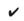 